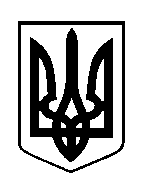 ШОСТКИНСЬКА РАЙОННА РАДАВОСЬМЕ  СКЛИКАННЯ ДЕВ'ЯТА   СЕСІЯРІШЕННЯм. Шостка 15 грудня 2021 рокуПро звіт голови районної ради  про свою діяльність Заслухавши звіт голови районної ради про свою діяльність, керуючись частиною другою статті 43 та пунктом 17 частини шостої статті 55 Закону України «Про місцеве самоврядування в Україні», районна рада ВИРІШИЛА:Звіт голови районної ради про свою діяльність взяти до відома (додається).Голова                                                                                        В.Сокол